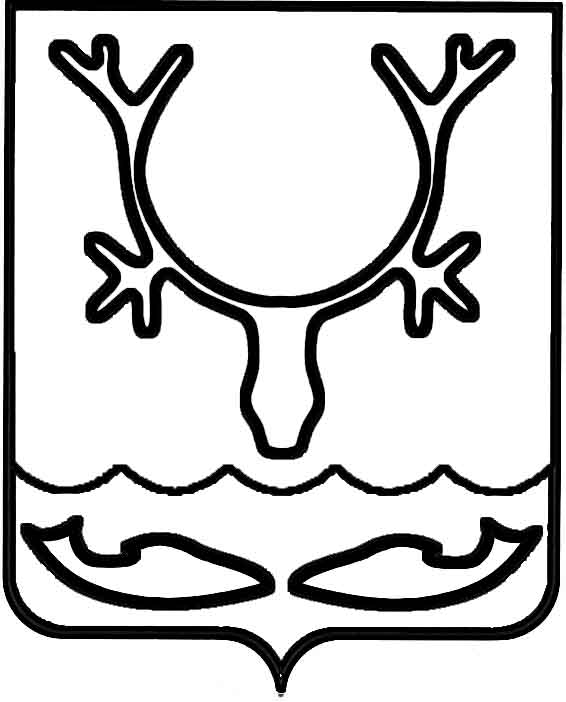 Администрация муниципального образования
"Городской округ "Город Нарьян-Мар"ПОСТАНОВЛЕНИЕВ соответствии с частью 4 статьи 20 Федерального закона от 27.07.2010 
№ 190-ФЗ "О теплоснабжении", Федеральным законом от 06.10.2003 № 131-ФЗ 
"Об общих принципах организации местного самоуправления в Российской Федерации", приказом Министерства энергетики Российской Федерации от 12 марта 2013 года № 103 "Об утверждении правил оценки готовности к отопительному периоду", в целях обеспечения надежного теплоснабжения потребителей 
на территории муниципального образования "Городской округ "Город Нарьян-Мар" Администрация муниципального образования "Городской округ "Город Нарьян-Мар"П О С Т А Н О В Л Я Е Т:1.	Утвердить План действий по ликвидации последствий аварийных ситуаций  на территории муниципального образования "Городской округ "Город Нарьян-Мар" согласно приложению к настоящему постановлению.2.	Контроль за исполнением настоящего постановления возложить на первого заместителя главы Администрации МО "Городской округ "Город Нарьян-Мар".3.	Настоящее постановление вступает в силу со дня его подписания 
и подлежит официальному опубликованию.Приложениек постановлению Администрациимуниципального образования"Городской округ "Город Нарьян-Мар"от 06.11.2019 № 1062План действий по ликвидации последствий аварийных ситуаций на территории муниципального образования "Городской округ "Город Нарьян-Мар" I. Общие положения1.	План действий по ликвидации последствий аварийных ситуаций в системах теплоснабжения с учетом взаимодействия тепло-, электро-, водоснабжающих организаций, потребителей тепловой энергии и служб жилищно-коммунального хозяйства (далее – План) разработан в целях:1.1.	Определения возможных сценариев возникновения и развития аварий, конкретизации технических средств и действий производственного персонала 
и спецподразделений по локализации аварий;1.2.	Координации деятельности Администрации муниципального образования "Городской округ "Город Нарьян-Мар" и ресурсоснабжающей организации 
при решении вопросов, связанных с ликвидацией аварийных ситуаций на системах жизнеобеспечения муниципального образования "Городской округ "Город Нарьян-Мар";1.3.	Создания благоприятных условий для успешного выполнения мероприятий по ликвидации аварийной ситуации;1.4.	Бесперебойного удовлетворения потребностей населения при ликвидации аварийной ситуации.2.	Настоящий План обязателен для выполнения исполнителями 
и потребителями коммунальных услуг, тепло- и ресурсоснабжающей организации, ремонтными и наладочными организациями, выполняющими наладку и ремонт объектов жилищно-коммунального хозяйства муниципального образования "Городской округ "Город Нарьян-Мар".3.	Основными задачами Администрации муниципального образования "Городской округ "Город Нарьян-Мар", организаций жилищно-коммунального 
и топливно-энергетического хозяйства являются обеспечение устойчивого тепло-, водо-, электроснабжения потребителей, поддержание необходимых параметров энергоносителей и обеспечение нормативного температурного режима в зданиях 
с учетом их назначения и платежной дисциплины энергопотребления.4.	Ответственность за предоставление коммунальных услуг, взаимодействие диспетчеров, дежурных (при наличии) организаций жилищно-коммунального комплекса, ресурсоснабжающей организации и Администрации муниципального образования "Городской округ "Город Нарьян-Мар" определяется в соответствии 
с действующим законодательством.5.	Взаимоотношения теплоснабжающих организаций с исполнителями коммунальных услуг и потребителями определяются заключенными между ними договорами и действующим федеральным и окружным законодательством. Ответственность исполнителей коммунальных услуг, потребителей 
и теплоснабжающей организации определяется балансовой принадлежностью инженерных сетей и фиксируется в акте, прилагаемом к договору разграничения балансовой принадлежности инженерных сетей и эксплуатационной ответственности сторон.6.	Исполнители коммунальных услуг и потребители должны обеспечивать:6.1.	своевременное и качественное техническое обслуживание и ремонт теплопотребляющих систем, а также разработку и выполнение, согласно договору 
на пользование тепловой энергией, графиков ограничения и отключения теплопотребляющих установок при временном недостатке тепловой мощности 
или топлива на источниках теплоснабжения;6.2.	допуск работников специализированных организаций, с которыми заключены договоры на техническое обслуживание и ремонт теплопотребляющих систем, на объекты в любое время суток.II. Риски возникновения аварий, масштабы и последствия7.	Наиболее вероятными причинами возникновения аварий и сбоев в работе могут послужить:перебои в подаче электроэнергии;износ оборудования;неблагоприятные погодно-климатические явления;человеческий фактор.III. Этапы организации работ по локализации и ликвидациипоследствий аварийных ситуаций на объектах электро-,водо-, газо-, теплоснабжения8.	Первый этап – принятие экстренных мер по локализации и ликвидации последствий аварий и передача информации (оповещение) согласно инструкциям (алгоритмам действий по видам аварий) дежурного диспетчера единой дежурно-диспетчерской службы КУ НАО "Поисково-спасательная служба" (далее – ЕДДС), взаимодействующих структур и органов повседневного управления силами 
и средствами, привлекаемых к ликвидации аварийных ситуаций:8.1.	Дежурная смена и/или аварийно-технические группы, звенья организаций электро-, водо-, газо-, теплоснабжения немедленно приступают к локализации 
и ликвидации аварийной ситуации (проводится разведка, определяются работы) 
и оказанию помощи пострадавшим;8.2.	С получением информации об аварийной ситуации старший расчета формирования выполняет указание дежурного (диспетчера) на выезд в район аварии;8.3.	Руководители аварийно-технических групп, звеньев, прибывшие в зону аварийной ситуации первыми, принимают полномочия руководителей работ 
по ликвидации аварии и исполняют их до прибытия руководителей работ, определенных планами действий по предупреждению и ликвидации аварий, органами местного самоуправления, руководителями организаций, к полномочиям которых отнесена ликвидация аварийной ситуации;8.4.	Собирается первичная информация и передается в соответствии 
с инструкциями (алгоритмами действий по видам аварийных ситуаций) оперативной группе;8.5.	Проводится сбор руководящего состава Администрации муниципального образования и объектов ЖКХ и производится оценка сложившейся обстановки 
с момента аварии;8.6.	Определяются основные направления и задачи предстоящих действий 
по ликвидации аварий;8.7.	Руководителями ставятся задачи оперативной группе;8.8.	Организуется круглосуточное оперативное дежурство и связь 
с подчиненными, взаимодействующими органами управления и ЕДДС.9.	Второй этап – принятие решения о вводе режима аварийной ситуации 
и оперативное планирование действий:9.1.	Проводится уточнение характера и масштабов аварийной ситуации, сложившейся обстановки и прогнозирование ее развития;9.2.	Разрабатывается план-график проведения работ и решение о вводе режима аварийной ситуации;9.3.	Определяется достаточность привлекаемых к ликвидации аварии сил 
и средств;9.4.	По мере приведения в готовность привлекаются остальные имеющиеся силы и средства.10.	Третий этап – организация проведения мероприятий по ликвидации аварий и первоочередного жизнеобеспечения пострадавшего населения:10.1.	Проводятся мероприятия по ликвидации последствий аварии 
и организации первоочередного жизнеобеспечения населения;10.2.	Руководитель оперативной группы готовит отчет о проведенных работах и представляет его главе муниципального образования "Городской округ "Город Нарьян-Мар".10.3.	После ликвидации аварийной ситуации готовятся:решение об отмене режима аварийной ситуации;при техногенной – акт установления причин аварийной ситуации;документы на возмещение ущерба.IV. Организация управления ликвидацией аварийна теплопроизводящих объектах и тепловых сетях11.	Для организации работы взаимодействующих органов при возникновении аварии создаются оперативные и рабочие группы (штабы). Координацию работ 
по ликвидации аварии на муниципальном уровне осуществляет комиссия 
по предупреждению и ликвидации чрезвычайных ситуаций и обеспечению пожарной безопасности при Администрации муниципального образования "Городской округ "Город Нарьян-Мар", на объектовом уровне – руководитель организации, осуществляющей эксплуатацию объекта.12.	Органами повседневного управления территориальной подсистемы являются:12.1.	На межмуниципальном уровне – ЕДДС по вопросам сбора, обработки 
и обмена информации, оперативного реагирования и координации действий дежурных, диспетчеров организаций (далее – ДО) (при наличии), оперативного управления силами и средствами муниципального звена территориальной подсистемы единой государственной системы предупреждения и ликвидации чрезвычайных ситуаций (далее – МЗ ТП РСЧС);12.2.	На муниципальном уровне – ответственный специалист Администрации муниципального образования "Городской округ "Город Нарьян-Мар";12.3.	На объектовом уровне – дежурные, диспетчеры организаций 
(при наличии).13.	Размещение органов повседневного управления осуществляется 
на стационарных пунктах управления, оснащаемых техническими средствами управления, средствами связи, оповещения и жизнеобеспечения, поддерживаемых 
в состоянии постоянной готовности к использованию.V. Силы и средства для ликвидации аварий теплопроизводящихобъектов и тепловых сетей14.	В режиме повседневной деятельности на объектах ЖКХ осуществляется дежурство специалистов, являющихся операторами котельных.15.	Время готовности к работам по ликвидации аварии – 45 мин.16.	При возникновении крупномасштабной аварии срок ликвидации последствий более 12 часов.17.	При ликвидации последствий аварийных ситуаций применяется электронное моделирование аварийной ситуации с использованием имеющихся программных комплексов и автоматических систем управления.VI. Резервы финансовых и материальных ресурсов для ликвидациичрезвычайных ситуаций и их последствий18.	Для ликвидации аварий создаются и используются резервы финансовых и материальных ресурсов муниципального образования "Городской округ "Город Нарьян-Мар", резервы финансовых материальных ресурсов организаций.Объемы резервов финансовых ресурсов (резервных фондов) определяются ежегодно, утверждаются нормативным правовым актом и должны обеспечивать проведение аварийно-восстановительных работ в нормативные сроки.VII. Порядок действий по ликвидации аварийна теплопроизводящих объектах и тепловых сетях19.	В зависимости от вида и масштаба аварии принимаются неотложные меры по проведению ремонтно-восстановительных и других работ, направленных 
на недопущение размораживания систем теплоснабжения и скорейшую подачу теплоэнергии в дома и социально значимые объекты.20.	Планирование и организация ремонтно-восстановительных работ 
на теплопроизводящих объектах (далее – ТПО) и тепловых сетях (далее – ТС) осуществляется руководством организации, эксплуатирующей ТПО (ТС).21.	Принятию решения на ликвидацию аварии предшествует оценка сложившейся обстановки, масштаба аварии и возможных последствий.22.	Работы проводятся на основании нормативных и распорядительных документов, оформляемых организатором работ.23.	К работам привлекаются аварийно-ремонтные бригады, специальная техника и оборудование организаций, в ведении которых находятся ТПО (ТС) 
в круглосуточном режиме, посменно.24.	О причинах аварии, масштабах и возможных последствиях, планируемых сроках ремонтно-восстановительных работ, привлекаемых силах и средствах руководитель работ информирует ЕДДС не позднее 20 минут с момента происшествия.25.	О сложившейся обстановке население информируется Администрацией муниципального образования "Городской округ "Город Нарьян-Мар", эксплуатирующей организацией.26.	В случае необходимости привлечения дополнительных сил и средств 
к работам руководитель работ докладывает главе муниципального образования "Городской округ "Город Нарьян-Мар", председателю комиссии по предупреждению и ликвидации чрезвычайных ситуаций и обеспечению пожарной безопасности 
при Администрации муниципального образования "Городской округ "Город Нарьян-Мар", ЕДДС.27.	При угрозе возникновения чрезвычайной ситуации в результате аварии (аварийном отключении коммунально-технических систем жизнеобеспечения населения в жилых домах на сутки и более, а также в условиях критически низких температур окружающего воздуха) работы координирует комиссия 
по предупреждению и ликвидации чрезвычайных ситуаций и обеспечению пожарной безопасности при Администрации муниципального образования "Городской округ "Город Нарьян-Мар".VIII. Порядок действий при аварийном отключениикоммунально-технических систем жизнеобеспечения населения--------------------------------<*> Ч - время и дата возникновения аварии на коммунальных системах жизнеобеспечения.IX. Расследование причин аварийных ситуацийпри теплоснабжении28.	Каждая авария или инцидент должны быть тщательно расследованы, установлены причины и виновные, намечены конкретные организационные 
и технические мероприятия по предупреждению подобных случаев. Порядок расследования причин аварийных ситуаций при теплоснабжении на источниках тепловой энергии, тепловых сетях и теплопотребляющих установках потребителей тепловой энергии установлен Правилами расследования причин аварийных ситуаций при теплоснабжении, утвержденными постановлением Правительства Российской Федерации от 17.10.2015 № 1114.29.	Причины аварийных ситуаций, которые привели:к прекращению теплоснабжения потребителей в отопительный период 
на срок более 24 часов;к разрушению или повреждению оборудования объектов, которое привело 
к выходу из строя источников тепловой энергии или тепловых сетей на срок 3 суток 
и более;к разрушению или повреждению сооружений (в которых находятся объекты), которое привело к прекращению теплоснабжения потребителей – расследует Нарьян-Марский территориальный отдел Печорского Управления Ростехнадзора.30.	Причины аварийных ситуаций, вызвавшие перерыв теплоснабжения потребителей на срок более 6 часов или приведшие к снижению температуры теплоносителя в подающем трубопроводе тепловой сети в отопительный период 
на 30 процентов и более по сравнению с температурным графиком системы теплоснабжения, расследует администрация ГУП НАО "Ненецкая коммунальная компания".31.	Дежурный ОДУ при возникновении аварийной ситуации, повлекшей последствия, предусмотренные пунктом 29 настоящего Плана, осуществляет передачу оперативной информации в Нарьян-Марский территориальный отдел Печорского Управления Ростехнадзора незамедлительно, а при аварийной ситуации, повлекшей последствия, предусмотренные разделом III настоящего Плана, – 
в течение 8 часов с момента возникновения аварийной ситуации.32.	Оперативная информация содержит:32.1.	наименование и место расположения объекта, на котором произошла аварийная ситуация;32.2.	дату и местное время возникновения аварийной ситуации (в формате "ДД.ММ в ЧЧ:ММ");32.3.	обстоятельства, при которых произошла аварийная ситуация, в том числе схемные, режимные и погодные условия;32.4.	наименование отключившегося оборудования объекта, на котором произошла аварийная ситуация;32.5.	основные технические параметры оборудования (тепловая мощность) объекта, на котором произошла аварийная ситуациях);32.6.	сведения о не включенном после аварийной ситуации (вывод в ремонт, демонтаж) оборудовании объекта, на котором произошла аварийная ситуация;32.7.	причину отключения, повреждения и (или) перегрузки оборудования объекта, на котором произошла аварийная ситуация (при наличии такой информации);32.8.	сведения об объеме полного и (или) частичного ограничения теплоснабжения с указанием категории потребителей, количества граждан-потребителей, состава отключенного от теплоснабжения оборудования;32.9.	хронологию (при наличии информации) ликвидации аварийной ситуации с указанием даты и местного времени (в формате "ДД.ММ в ЧЧ:ММ"), в том числе включения оборудования, отключившегося в ходе аварийной ситуации, 
и восстановления теплоснабжения потребителей;32.10.	информацию о наступивших последствиях в связи с возникновением аварийной ситуации.33.	Передача оперативной информации осуществляется посредством факсимильной связи и (или) по электронной почте либо при отсутствии такой возможности устно по телефону с последующим направлением оперативной информации в письменной форме. В случае если в момент возникновения аварийной ситуации возникли последствия, предусмотренные разделом II настоящего Плана, решение о расследовании причин аварийной ситуации принимается Нарьян-Марским территориальным отделом Печорского Управления Ростехнадзора не позднее 
24 часов с момента получения оперативной информации.34.	В случае если в момент возникновения аварийной ситуации невозможно определить, приведет ли аварийная ситуация к последствиям, предусмотренным разделом II настоящего Плана, решение о расследовании причин аварийной ситуации принимается администрацией ГУП НАО "Ненецкая коммунальная компания" 
не позднее 24 часов с момента возникновения аварийной ситуации.35.	В случае если в процессе развития аварийной ситуации возникли последствия, предусмотренные разделом II настоящего Плана, то администрация ГУП НАО "Ненецкая коммунальная компания", направляет в течение 8 часов 
с момента наступления указанных последствий в Нарьян-Марский территориальный отдел Печорского Управления Ростехнадзора и Администрацию муниципального образования "Городской округ "Город Нарьян-Мар" уведомление о возникновении последствий аварийной ситуации (далее – уведомление о возникновении последствий) для принятия решения о расследовании причин аварийной ситуации. Решение о расследовании причин аварийной ситуации принимается не позднее 
24 часов с момента получения уведомления о возникновении последствий. Содержание уведомления о возникновении последствий, а также порядок и способ передачи уведомления о возникновении последствий аналогичны содержанию, порядку и способу передачи оперативной информации.36.	Расследование причин аварийной ситуации начинается незамедлительно после принятия решения о расследовании и создании комиссии по расследованию причин аварийной ситуации (далее – комиссия) и заканчивается в срок, 
не превышающий 20 дней со дня начала расследования. В случае необходимости срок проведения расследования причин аварийной ситуации продлевается, но не более чем на 45 дней, при этом общий срок расследования не может быть более 65 дней.37.	Результаты расследования причин аварийной ситуации оформляются актом о расследовании причин аварийной ситуации (далее – акт расследования). Форма и порядок оформления акта расследования утверждены Приказом Федеральной службы по экологическому, технологическому и атомному надзору 
от 25.04.2016 № 157 (Приложения № 1, № 2).Приложение № 1к плану действий по ликвидации последствийаварийных ситуаций на территории муниципальногообразования "Городской округ "Город Нарьян-Мар"АКТ № _____О РАССЛЕДОВАНИИ ПРИЧИН АВАРИЙНОЙ СИТУАЦИИПРИ ТЕПЛОСНАБЖЕНИИ, ПРОИЗОШЕДШЕЙ__.__.20__ ГОДАПО АДРЕСУ: __________________________1. Общие сведения1.1. Организация (обособленное структурное подразделение):1.2. Дата и время возникновения аварийной ситуации:___.___.20__ г., ___ ч. ___ м. (московское)1.3.  Сведения о документе, подтверждающем принятие решения о расследованиипричин аварийной ситуации и создании комиссии.1.4. Учетные признаки аварийной ситуации:1.5. Классификация видов оборудования:1.6. Классификационные признаки причин аварийной ситуации:1.7. Дата и время ликвидации аварийной ситуации:___.___. 20___ г., ___ ч. ___ м. (московское)2. Описательный блок2.1. Описание состояния и режима работы объектов до возникновения аварийнойситуации:__________________________________________________________________________2.2.  Сведения  о  количестве  жилых  домов  граждан,  объектов  социальнойинфраструктуры, предприятий, оказавшихся в зоне технологического нарушения:__________________________________________________________________________2.3.  Описание  состояния  и  режима  работы  объектов  во  время аварийнойситуации:__________________________________________________________________________2.4.  Описание  выявленных  в  ходе расследования причин аварийной ситуациинарушений  требований нормативных правовых актов, в том числе установленныхнорм  и  правил  эксплуатации  объектов,  на  которых  произошла  аварийнаяситуация, а также технических регламентов:2.5. Причины возникновения аварийной ситуации и ее развития:2.6.  Перечень  и описание повреждения оборудования объектов теплоснабженияи/или теплопотребляющей установки: ________________________________________2.7.  Описание  выявленных  в  ходе расследования недостатков эксплуатации,проекта,  конструкции,  изготовления,  строительства, монтажа оборудования,явившихся предпосылками аварийной ситуации или затруднивших ее ликвидацию:__________________________________________________________________________3. Противоаварийные мероприятия3.1. Технические мероприятия:3.2. Организационные мероприятия:4.  Сведения  о  поврежденном или отказавшем теплотехническом оборудовании,здании, сооружении4.1. Отказавшее (поврежденное) оборудование, здание, сооружение: ____________________________________________________________________________________4.2. Узел, деталь: ________________________________________________________4.3. Элемент: _____________________________________________________________4.4. Марка: _______________________________________________________________4.5. Изготовитель оборудования: ___________________________________________4.6. Год изготовления оборудования: _______________________________________4.7. Топливо: _____________________________________________________________4.8. Материал: ____________________________________________________________4.9. Тепловая мощность/производительность: ________________________________4.10. Дополнительные характеристики: ______________________________________4.11. Характер повреждения: _______________________________________________4.12. Причина повреждения: ________________________________________________4.13. Последствия нарушения: ______________________________________________4.14. Дата включения: _____________________________________________________4.15. Время включения: ____________________________________________________4.16. Продолжительность отключения, ч.: ___________________________________4.17. Год ввода в эксплуатацию оборудования, здания, сооружения: __________4.18. Наработка с начала эксплуатации отказавшего оборудования ________ ч.,отказавшего узла ____________ ч.4.19. Наработка от последнего капитального ремонта _____________________ ч.4.20.  Информация  о  проведении последнего технического диагностирования итехнического освидетельствования оборудования, здания, сооружения: __________________________________________________________________________________5.  Сведения  о поврежденном или отказавшем электротехническом оборудовании5.1. Отказавшее оборудование: _____________________________________________5.2. Марка: _______________________________________________________________5.3. Параметры: ___________________________________________________________5.4. Узел, деталь: ________________________________________________________5.5. Количество отказавшего оборудования, узлов: __________________________5.6. Изготовитель оборудования: ___________________________________________5.7. Заводской номер: _____________________________________________________5.8. Год изготовления оборудования: _______________________________________5.9. Изготовитель повредившегося узла: ____________________________________5.10. Год ввода в эксплуатацию оборудования: ______________________________5.11. Срок службы оборудования от последнего капитального ремонта:______ г., от начала эксплуатации: _____ г.5.12. Срок службы поврежденного узла: _____ г.5.13. Последние эксплуатационные испытания: _____ г.5.14. Время восстановления: ______ ч.6.  Описание  действий  (бездействия)  оперативного персонала и должностныхлиц,  послуживших  предпосылками  и (или) причинами возникновения аварийнойситуации6.1. Место работы: ________________________________________________________6.2. Должность: ___________________________________________________________6.3. Образование: _________________________________________________________6.4. Специальность: _______________________________________________________6.5. Обстоятельства возникновения аварийной ситуации: _____________________6.6. Причины возникновения аварийной ситуации: ____________________________6.7. Стаж работы в данной должности (лет): ________________________________6.8. Дата последней проверки знаний на занимаемой должности: ______________7. Особое мнение члена (членов) комиссии8. Выводы комиссии9. Подписи членов комиссииПодписи: Председатель: ____________________________________________________         Заместитель председателя: ________________________________________         Члены комиссии: __________________________________________________         Члены комиссии, имеющие особое мнение: ___________________________Расследование причин аварийной ситуации проведено и акт составлен__.__.20__ г.Перечень приложений к акту расследования:Материалы расследования аварии оформлены на ___ листах.Приложение: материалы расследования аварии на ___ листах.Приложение № 2к плану действий по ликвидации последствийаварийных ситуаций  на территории муниципальногообразования "Городской округ "Город Нарьян-Мар"ПОРЯДОКОФОРМЛЕНИЯ АКТА О РАССЛЕДОВАНИИ ПРИЧИНАВАРИЙНОЙ СИТУАЦИИ ПРИ ТЕПЛОСНАБЖЕНИИНастоящий Порядок разработан в соответствии с требованиями Порядка расследования причин аварийных ситуаций при теплоснабжении, утвержденного постановлением Правительства Российской Федерации от 17 октября 2015 г.               № 1114 (Собрание законодательства Российской Федерации, 2015, № 43, ст. 5973) (далее – Порядок расследования причин аварийных ситуаций при теплоснабжении).Форма Акта применяется при расследовании причин аварийных ситуаций 
при теплоснабжении на источниках тепловой энергии, тепловых сетях 
и теплопотребляющих установках потребителей тепловой энергии, за исключением:аварий, расследование причин которых осуществляется в соответствии 
с законодательством Российской Федерации об электроэнергетике;аварий и инцидентов, расследование причин которых осуществляется 
в соответствии с законодательством Российской Федерации в области промышленной безопасности.2.	Настоящий Порядок определяет требования к оформлению комиссиями 
по расследованию причин аварийных ситуаций при теплоснабжении (далее – аварийная ситуация) на источниках тепловой энергии, тепловых сетях 
и теплопотребляющих установках потребителей тепловой энергии (далее соответственно – комиссия, объекты, потребители) акта о расследовании причин аварийных ситуаций при теплоснабжении (далее – Акт).3.	Акт подписывается всеми членами комиссии. При несогласии члена комиссии с выводами комиссии к Акту прилагается особое мнение такого члена комиссии, которое является неотъемлемой частью Акта. В блоке "Особое мнение члена (членов) комиссии" делается отметка о наличии особого мнения члена комиссии.Особое мнение должно содержать необходимые обоснования со ссылкой 
на соответствующие нормативные правовые акты, в том числе установленные нормы и правила эксплуатации и/или технические регламенты.4.	При оформлении акта в соответствующих разделах акта указываются учетные и классификационные признаки аварийной ситуации, а также перечень противоаварийных мероприятий.5.	В блоке "Акт №" указывается порядковый учетный номер акта 
в организации (обособленном структурном подразделении), при этом нумерация ведется с начала текущего года. В нумерации Акта следует предусмотреть аббревиатуру, указывающую, где проводилось расследование причин аварийных ситуаций: на источниках тепловой энергии (ИТЭ), тепловых сетях 
и теплопотребляющих установках (ТС и (или) ТПУ) потребителей тепловой энергии (ПТЭ).6.	В блоке "Общие сведения":6.1.	В разделе "Организация (обособленное структурное подразделение)" указываются:полное наименование организации (обособленного структурного подразделения), являющейся собственником или иным законным владельцем объекта, на котором произошла аварийная ситуация, ИНН;наименование субъекта Российской Федерации, на территории которого расположен объект теплоснабжения.6.2.	В разделе "Дата и время возникновения аварийной ситуации" указываются в цифровой форме дата, московское время возникновения аварийной ситуации.6.3.	В разделе "Сведения о документе, подтверждающем принятие решения 
о расследовании причин аварийной ситуации и создании комиссии" указывается информация о документах, на основании которых создана комиссия и в соответствии с которыми проводится расследование причин аварийной ситуации 
при теплоснабжении.6.4.	В разделе "Учетные признаки аварийной ситуации" указываются код 
и наименование учетного признака аварийной ситуации в соответствии 
с таблицей № 1 приложения к настоящему Порядку.В случае, если аварийная ситуация имеет два и более учетных признака аварийной ситуации, в блоке указываются учетные признаки аварийной ситуации.6.5.	В разделе "Классификация видов оборудования" указываются собственник или иной законный владелец оборудования, код и наименование вида оборудования, поврежденного, отказавшего или отключенного действием защитной автоматики или персоналом, в соответствии с таблицей № 2 приложения 
к настоящему Порядку.6.6.	В разделе "Классификационные признаки причин аварийной ситуации" указываются коды и наименования всех классификационных признаков организационных причин аварийной ситуации и классификационных признаков технических причин аварийной ситуации, выявленных и описанных в блоке "Причины возникновения аварийной ситуации и ее развития", в соответствии 
с таблицами № 3, 4 приложения к настоящему Порядку. Первыми указываются классификационные признаки организационных причин аварийной ситуации, затем классификационные признаки технических причин аварийной ситуации.6.7.	В разделе "Дата и время ликвидации аварийной ситуации" указываются 
в цифровой форме дата, московское время восстановления режима теплоснабжения (восстановление температуры теплоносителя в подающем трубопроводе тепловой сети в отопительный период до допустимых значений в соответствии 
с температурным графиком системы теплоснабжения).7.	В "Описательном блоке":7.1.	В разделе "Описание состояния и режима работы объектов 
до возникновения аварийной ситуации" описываются предаварийный режим работы, состав оборудования и основные параметры в системе теплоснабжения (теплопотребления), а также имевшиеся отклонения от нормального режима их работы, приводится значение фактической температуры наружного воздуха.7.2.	В разделе "Описание состояния и режима работы объектов во время аварийной ситуации" в хронологическом порядке указываются информация, характеризующая последовательность возникновения, развития и ликвидации аварийной ситуации, действий (бездействия) оперативного персонала и должностных лиц, а также причинно-следственные связи между указанными событиями. В акт необходимо внести сведения о количестве жилых домов граждан, объектов социальной инфраструктуры, предприятий, оказавшихся в зоне аварийной ситуации.7.3.	В разделе "Описание выявленных в ходе расследования нарушений требований нормативных правовых актов в сфере теплоснабжения, в том числе норм и правил эксплуатации и/или технических регламентов" указываются сведения 
о нарушениях, которые послужили предпосылками или причинами возникновения 
и развития аварийной ситуации либо затруднили ее ликвидацию, а также документы, требования которых были нарушены при эксплуатации объекта теплоснабжения, 
со ссылкой на его конкретный пункт.7.4.	В разделе "Причины возникновения аварийной ситуации и ее развития" указываются причины возникновения и развития аварийной ситуации. 
После описания каждой причины возникновения и развития аварийной ситуации указываются коды классификационных признаков организационных причин аварийной ситуации и классификационных признаков технических причин аварийной ситуации в соответствии с таблицами № 3, 4 приложения к настоящему Порядку.7.5.	В разделе "Перечень и описание повреждения оборудования объектов теплоснабжения и/или теплопотребляющей установки" описываются повреждения оборудования с указанием типа (марки) оборудования, характера повреждения 
и поврежденного элемента.7.6.	В разделе "Описание выявленных в ходе расследования недостатков эксплуатации, проекта, конструкции, изготовления, строительства, монтажа оборудования, явившихся предпосылками аварийной ситуации или затруднивших ее ликвидацию" указываются недостатки, способствовавшие возникновению, развитию аварийной ситуации или затруднившие ход ее ликвидации.8.	В блоке "Противоаварийные мероприятия" указываются:порядковый номер мероприятия;меры, направленные на ликвидацию последствий аварийной ситуации, устранение причин ее возникновения и предотвращение подобных аварий;сроки выполнения мероприятий.В блоке указываются мероприятия, которые должны быть выполнены после завершения работы комиссии.9.	В блоках "Сведения о поврежденном или отказавшем теплотехническом оборудовании, сооружении тепловой сети", "Сведения о поврежденном 
или отказавшем электротехническом оборудовании" указывается информация 
о поврежденном, отказавшем или отключенном действием защитной автоматики или персоналом теплотехническом и электротехническом оборудовании.В блоке "Описание действий оперативного персонала и должностных лиц предприятий в сфере теплоснабжения, послуживших предпосылками или причинами возникновения аварийной ситуации" указываются сведения о руководящих работниках, руководителях структурных подразделений, специалистах, оперативных руководителях или другом персонале, допустившем неправильные действия (бездействие).10.	В блоке "Особое мнение члена (членов) комиссии" указываются наличие 
и количество листов оформленного в письменном виде особого(ых) мнения(й) члена (членов) комиссии.11.	Результаты расследования аварийной ситуации указываются в блоке "Выводы комиссии".К оформленному Акту должны быть приложены все необходимые документы, подтверждающие выводы комиссии.12.	В блоке "Подписи членов комиссии" указываются фамилии, инициалы, должности и подписи председателя, заместителей председателя и членов комиссии (отдельно указываются члены комиссии, подписавшие акт с особым мнением).13.	Собственник или иной законный владелец объекта, на котором произошла аварийная ситуация, осуществлявший расследование причин аварийной ситуации, представляет копию Акта в соответствующий территориальный орган Ростехнадзора в течение 5 календарных дней после его подписания.14.	Порядок учета актов, оформленных по результатам расследования, проведенного собственником или иным законным владельцем объекта, на котором произошла аварийная ситуация, устанавливается распорядительным документом 
по организации.Приложениек Порядку оформления актао расследовании причин аварийныхситуаций при теплоснабжении,утвержденному приказом Ростехнадзораот 25.04.2016 № 157Учетные признакиаварийной ситуацииТаблица № 1Классификация видов оборудованияТаблица № 2Классификационные признаки организационных причинаварийной ситуацииТаблица № 3Классификационные признаки технических причинаварийной ситуацииТаблица № 406.11.2019№1062Об утверждении Плана действий                        по ликвидации последствий аварийных ситуаций на территории муниципального образования "Городской округ "Город Нарьян-Мар"Глава города Нарьян-Мара О.О. БелакВид аварииПричина возникновения аварииМасштаб аварии и последствияУровень реагированияПримечаниеОстановка котельнойПрекращение подачи электроэнергииПрекращение циркуляции воды в систему отопления всех потребителей, понижение температуры в зданиях, размораживание тепловых сетей и отопительных батареймуниципальный локальныйОстановка котельнойПрекращение подачи топливаПрекращение подачи горячей воды в систему отопления всех потребителей, понижение температуры в зданияхмуниципальный локальныйПорыв тепловых сетейПредельный износ сетей, гидродинамические ударыПрекращение подачи горячей воды в систему отопления всех потребителей, понижение температуры в зданиях и домах, размораживание тепловых сетей и отопительных батареймуниципальный№п/пМероприятияСрок исполненияИсполнительПри возникновении аварии на коммунальных системах жизнеобеспеченияПри возникновении аварии на коммунальных системах жизнеобеспеченияПри возникновении аварии на коммунальных системах жизнеобеспеченияПри возникновении аварии на коммунальных системах жизнеобеспечения1При поступлении информации (сигнала) дежурному диспетчеру организаций 
об аварии на коммунально-технических системах жизнеобеспечения населения:определение объема последствий аварийной ситуации (количество, жилых домов, котельных, водозаборов, учреждений здравоохранения, учреждений 
с круглосуточным пребыванием маломобильных групп населения);принятие мер по бесперебойному обеспечению теплом и электроэнергией объектов жизнеобеспечения населения муниципального образования;организация электроснабжения объектов жизнеобеспечения населения по обводным каналам;организация работ по восстановлению линий электропередач и систем жизнеобеспечения при авариях на них;принятие мер для обеспечения электроэнергией учреждений здравоохранения, учреждений 
с круглосуточным пребыванием маломобильных групп населенияНемедленноДежурные, диспетчера, руководители объектов электро-, водо-, газо-, теплоснабжения2Проверка работоспособности автономных источников питания и поддержание их 
в постоянной готовности, отправка автономных источников питания 
для обеспечения электроэнергией котельных, насосных станций, учреждений здравоохранения, учреждений с круглосуточным пребыванием маломобильных групп населения;подключение дополнительных источников энергоснабжения (освещения) для работы 
в темное время суток;обеспечение бесперебойной подачи тепла 
в жилые кварталыЧ <*> +(0 ч. 30 мин. - 01. ч. 00 мин.)Аварийно-технические звенья, группы3При поступлении сигнала в ЕДДС 
об аварии на коммунальных системах жизнеобеспечения:доведение информации до главы муниципального образования "Городской округ "Город Нарьян-Мар" и руководителя рабочей группы (его зама), оповещение и сбор рабочей и оперативной группыНемедленноЧ + 1 ч. 30 мин.Инспектор ЕДДС4Проведение расчетов по устойчивости функционирования систем отопления 
в условиях критически низких температур при отсутствии энергоснабжения и выдача рекомендаций в администрации и ДО муниципального образованияЧ + 2 ч. 00 мин.Рабочая и Оперативная группа5Организация работы оперативной группыЧ + 2 ч. 30 мин.Руководитель оперативной группы6Выезд оперативной группы муниципального образования на место аварии. Проведение анализа обстановки, определение возможных последствий аварии и необходимых сил и средств для ее ликвидации. Определение количества потенциально опасных предприятий, предприятий с безостановочным циклом работ, котельных, учреждений здравоохранения, учреждений с круглосуточным пребыванием маломобильных групп населения, попадающих в зону возможной аварийной ситуацииЧ + (2 ч. 00 мин - 3 час. 00 мин.)Руководитель рабочей группы8Организация несения круглосуточного дежурства руководящего составаЧ + 3 ч. 00 мин.Оперативная группа9Организация и проведение работ по ликвидации аварии на коммунальных системах жизнеобеспеченияЧ + 3 ч. 00 мин.Руководитель Оперативной группы10Оповещение населения об аварии на коммунальных системах жизнеобеспечения (при необходимости)Ч + 3 ч. 00 мин.Диспетчера теплоснабжающей организации, управляющих компаний11Принятие дополнительных мер по обеспечению устойчивого функционирования отраслей и объектов экономики, жизнеобеспечению населения.Ч + 3 ч. 00 мин.Руководитель, рабочей и оперативной группы12Организация сбора и обобщения информации:о ходе развития аварии и проведения работ по ее ликвидации;о состоянии безопасности объектов жизнеобеспечения поселения;о состоянии отопительных котельных, тепловых пунктов, систем энергоснабженияЧерез каждые1 час 
(в течение первых суток)2 часа(в последующие сутки)Инспектор ЕДДС и оперативная группа13Организация контроля за устойчивой работой объектов и систем жизнеобеспечения населенияВ ходе ликвидации аварииРуководитель Оперативной группы14Проведение мероприятий по обеспечению общественного порядка и обеспечение беспрепятственного проезда спецтехники в районе аварииЧ + 3 ч. 00 мин.УМВД России по Ненецкому АО15Доведение информации до рабочей группы о ходе работ по ликвидации аварии и необходимости привлечения дополнительных сил и средствЧ + 3 ч. 00 мин.Руководитель Оперативной группы16Привлечение дополнительных сил и средств, необходимых для ликвидации аварии на коммунальных системах жизнеобеспечения.Ч + 3 ч. 00 мин.По решению рабочей группыПолное наименованиеИННСубъект Российской ФедерацииКодСодержание учетного признакаКодНаименование вида оборудованияСобственник или иной законный владелец оборудованияКодНаименование организационных причин аварийной ситуацииКодНаименование технических причин аварийной ситуацииОписание нарушенияНаименование нормативного правового акта (нормативно-технической документации)Пункт нормативного правового акта (нормативно-технической документации)КодОписание причины№ п/пСодержание мероприятияСрок выполнения3.1.1№ п/пСодержание мероприятияСрок выполнения3.2.1№ п/пСодержание учетного признака аварийной ситуацииКод учетного признака1.Прекращение теплоснабжения потребителей 
в отопительный период на срок более 24 часов1.12.Разрушение или повреждение оборудования объектов, которое привело к выходу из строя источников тепловой энергии или тепловых сетей на срок 3 суток и более1.23.Разрушение или повреждение сооружений, в которых находятся объекты, которое привело к прекращению теплоснабжения потребителей1.34.Перерыв теплоснабжения потребителей на срок более 
6 часов1.45.Снижение температуры теплоносителя в подающем трубопроводе тепловой сети в отопительный период 
на 30% и более по сравнению с температурным графиком системы теплоснабжения1.5№ п/пВиды оборудованияКод вида оборудования1.Котельное оборудование2.12.Вспомогательное теплотехническое оборудование котельной2.23.Электротехническое оборудование2.34.Оборудование топливного хозяйства котельной2.45.Здания и сооружения тепловых энергоустановок и сетей2.56.Устройства тепловой автоматики и измерений2.67.Теплотехническое оборудование центрального теплового пункта2.78.Трубопроводы тепловых сетей2.89.Системы управления оборудованием и средства диспетчерского контроля2.910.Индивидуальный тепловой пункт, системы отопления потребителей тепловой энергии2.1011.Прочие виды оборудования2.11№ п/пОрганизационные причины аварийной ситуацииКод организационных причин1.Ошибочные или неправильные действия 
(или бездействие) диспетчерского, оперативного 
или оперативно-ремонтного персонала3.4.12.Ошибочные или неправильные действия 
(или бездействие) персонала служб (подразделений) организации3.4.23.Ошибочные или неправильные действия 
(или бездействие) привлеченного персонала, выполняющего работу по договору3.4.34.Ошибочные или неправильные действия 
(или бездействие) собственного ремонтного 
или наладочного персонала организации3.4.45.Ошибочные или неправильные действия 
(или бездействие) руководящего персонала3.4.56.Неудовлетворительное качество производственных 
или должностных инструкций, других локальных актов организации3.4.67.Несоблюдение сроков, невыполнение в требуемых объемах технического обслуживания, диагностирования или ремонта оборудования и устройств3.4.78.Воздействие посторонних лиц и организаций, не участвующих в технологическом процессе3.4.89.Превышение параметров воздействия стихийных явлений относительно условий проекта3.4.910.Воздействие повторяющихся стихийных явлений3.4.1011.Дефекты (недостатки) проекта, конструкции, изготовления, монтажа3.4.1112.Невыявленные причины3.4.1213.Неклассифицированные причины3.4.1314.Воздействие организаций, обеспечивающих электроснабжение3.4.1415.Воздействие организаций, обеспечивающих производство или передачу тепловой энергии, теплоносителя3.4.15№ п/пТехнические причины повреждений оборудованияКод технических причин1.Нарушение структуры материала4.12.Механический износ4.23.Нарушение механического соединения4.34.Внешнее механическое воздействие4.45.Золовой износ4.56.Коррозионный износ, эрозионный износ4.67.Нарушение герметичности4.78.Нарушение нормального вибросостояния4.89.Взрыв, загорание, пожар4.910.Термическое повреждение, перегрев, пережог4.1011.Нарушение электроснабжения4.1112.Нарушение электрической изоляции4.1213.Нарушение электрического контакта, размыкание, обрыв цепи4.1314.Механическое разрушение (повреждение), деформация, перекос4.1415.Разрушение фундамента, строительных конструкций, ослабление крепления оборудования к фундаменту4.1516.Исчерпание ресурса4.1617.Загрязнение, попадание инородных предметов4.1718.Дефект сварного соединения (шва)4.1819.Повышение давления, гидравлический удар4.1920.Невыявленные причины4.2021.Неклассифицированные причины4.21